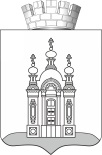 В соответствии с Федеральным законом от 31 июля 2020 г. № 248-ФЗ «О государственном контроле (надзоре) и муниципальном контроле в Российской Федерации», постановлением Правительства Российской Федерации от 27 октября 2021 г. № 1844 «Об утверждении требований к разработке, содержанию, общественному обсуждению проектов форм проверочных листов, утверждению, применению, актуализации форм проверочных листов, а также случаев обязательного применения проверочных листов»ПРИКАЗЫВАЮ:Утвердить прилагаемую форму проверочного листа (списка контрольных вопросов, ответы на которые свидетельствуют о соблюдении или несоблюдении контролируемым лицом обязательных требований), применяемого при осуществлении муниципального лесного контроля в границах Добрянского городского округа.Настоящий приказ вступает в силу после его официальногоопубликования (обнародования) и распространяет свое действие на правоотношения, возникшие с 01 марта 2022 года.Разместить настоящий приказ на официальном сайте правовой информации Добрянского городского округа в информационно-телекоммуникационной сети Интернет с доменным именем dobr-pravo.ru.	4. Контроль за исполнением настоящего приказа оставляю за собой.Начальник управления                                    			     Ю.М. БердниковаПриложение к приказу управления имущественных и земельных отношений администрации Добрянского городского округа Пермского края  от ___________20__ г. № _____ФОРМАФОРМА ПРОВЕРОЧНОГО ЛИСТА(СПИСКА КОНТРОЛЬНЫХ ВОПРОСОВ), ПРИМЕНЯЕМОГОПРИ ОСУЩЕСТВЛЕНИИ УПРАВЛЕНИЕМ ИМУЩЕСТВЕННЫХ И ЗЕМЕЛЬНЫХ ОТНОШЕНИЙ АДМИНИСТРАЦИИ ДОБРЯНСКОГО ГОРОДСКОГО ОКРУГА МУНИЦИПАЛЬНОГО ЛЕСНОГО КОНТРОЛЯ_______________________________________________________________________(наименование органа земельного контроля)МИНИЦИПАЛЬНЫЙ ЛЕСНОЙ КОНТРОЛЬ(вид муниципального контроля)Проверочный лист (список контрольных вопросов),применяемый при осуществлении управлением имущественных и земельных отношений администрации Добрянского городского округа муниципального лесного контроляРеквизиты нормативного правового акта об утверждении формы проверочного листа___________________________________________________Вид контрольного мероприятия________________________________Контролируемое лицо (фамилия, имя и отчество (при наличии) гражданина или индивидуального предпринимателя, являющегося контролируемым лицом, его идентификационный номер налогоплательщика и (или) основной государственный регистрационный номер индивидуального предпринимателя, адрес регистрации гражданина или индивидуального предпринимателя, наименование юридического лица, являющегося контролируемым лицом, его идентификационный номер налогоплательщика и (или) основной государственный регистрационный 
номер, адрес организации (ее филиалов, представительств, обособленных 
структурных подразделений)___________________________________________Место проведения контрольного мероприятия с заполнением проверочного листа 										Объект муниципального земельного контроля 																	                     
                                     (земли, земельные участки или части земельных участков)Реквизиты решения о проведении контрольного мероприятия: 		___________________________________________________________________(номер, дата решения о проведении контрольного мероприятия)Учетный номер контрольного мероприятия и дата присвоения учетного номера в едином реестре контрольных (надзорных) мероприятий _______________________________________________________________________.(указывается учетный номер контрольного мероприятия\ и дата его присвоения в едином реестре контрольных (надзорных) мероприятий)Список вопросов, отражающих содержание обязательных требований, ответы на   которые свидетельствуют о соблюдении или несоблюдении контролируемым лицом обязательных требований:«__» ________ 20__ г.(дата заполненияпроверочного листа)________________________                _____________               _________________________                                    (должность лица, заполнившего              (подпись)                             (фамилия, имя, отчество) проверочный лист)                                                                  		 _______________________1 Подлежит обязательному заполнению в случае заполнения графы «неприменимо».Администрация Добрянского городского округаУПРАВЛЕНИЕ ИМУЩЕСТВЕННЫХ И ЗЕМЕЛЬНЫХ ОТНОШЕНИЙ АДМИНИСТРАЦИИ ДОБРЯНСКОГО ГОРОДСКОГО ОКРУГА П Р И К А З_________________                                                           № _____________г.ДобрянкаQR-код№ п/пВопросы, отражающие содержание обязательных требованийОснование (реквизиты нормативных правовых актов с указанием их структурных единиц, которыми установлены обязательные требования)Ответы на вопросыОтветы на вопросыОтветы на вопросыОтветы на вопросы№ п/пВопросы, отражающие содержание обязательных требованийОснование (реквизиты нормативных правовых актов с указанием их структурных единиц, которыми установлены обязательные требования)ДаНетНеприменимоПримечание11.Имеется(ются) ли в наличии у лесопользователя проект(ы) освоения лесов, получивший(йе) положительное(ые) заключение(я) государственной экспертизы?Статья 12, часть 1 статьи 88 и статья 89 Лесного кодекса Российской Федерации2.Подается ли лесопользователем в орган муниципальной власти лесная декларация не менее чем за 5 рабочих дней до начала срока использования лесов?Часть 2 статьи 26 Лесного кодекса Российской Федерации;п. 2 приказа Минприроды России от 30.07.2020 № 539 «Об утверждении формы лесной декларации, порядка ее заполнения и подачи, требований к формату лесной декларации в электронной форме»3.Выполняется(ются) ли лесопользователем лесохозяйственный(е) регламент(ы) лесничества(в)?Часть 2 статьи 24, статьи 87 Лесного кодекса Российской Федерации4.Соблюдаются ли лесопользователем запреты, установленные правилами санитарной безопасности в лесах?Статья 60.3 Лесного кодекса Российской Федерации; п. 20 постановления Правительства Российской Федерации от 09.12.2020 № 2047 «Об утверждении Правил санитарной безопасности в лесах»5.Соблюдаются ли нормы наличия средств предупреждения и тушения лесных пожаров при использовании лесов?Глава 3 Лесного кодекса Российской Федерации, п. 12 «в» постановления Правительства Российской Федерации от 07.10.2020 № 1614 «Об утверждении Правил пожарной безопасности в лесах»6.Проводится ли инструктаж работников о соблюдении правил пожарной безопасности в лесах?Глава 3 Лесного кодекса Российской Федерации, п.13 постановления Правительства Российской Федерации от 07.10.2020 № 1614 «Об утверждении Правил пожарной безопасности в лесах»7.Производится ли очистка мест рубок от порубочных остатков одновременно с заготовкой древесины?Глава 3 Лесного кодекса Российской Федерации, п. 26 постановления Правительства Российской Федерации от 07.10.2020 № 1614 «Об утверждении Правил пожарной безопасности в лесах», п. 12 приказа Минприроды России от 01.12.2020 № 993 «Об утверждении Правил заготовки древесины и особенностей заготовки древесины в лесничествах, указанных в статье 23 Лесного кодекса Российской Федерации»8.Обеспечивается ли лесопользователем предупреждение распространения вредных организмов?Статья 60.3 Лесного кодекса Российской Федерации, п.21 постановления Правительства Российской Федерации от 09.12.2020 № 2047 «Об утверждении Правил санитарной безопасности в лесах»9.Соблюдаются ли лесопользователем сроки хранения в лесу неокоренной заготовленной древесины?Статья 60.3 Лесного кодекса Российской Федерации, п. 22 постановления Правительства Российской Федерации от 09.12.2020 № 2047 «Об утверждении Правил санитарной безопасности в лесах»10.Обеспечивается ли очистка прилегающей к лесу территории от сухой травянистой растительности, пожнивных остатков, валежника, порубочных остатков, отходов производства и потребления и других горючих материалов на полосе шириной не менее 10 метров от границ?Глава 3 Лесного кодекса Российской Федерации, п. 10 постановления Правительства Российской Федерации от 07.10.2020 № 1614 «Об утверждении Правил пожарной безопасности в лесах»11.Имеется ли в наличии решение о предоставлении лесного участка в постоянное (бессрочное) пользование, договор аренды лесного участка либо договор безвозмездного пользования лесным участком?Пункты 1-3 части 1 статьи 71 Лесного кодекса Российской Федерации12.Соблюдается ли лесопользователем и (или) лицом, осуществляющим мероприятия по охране, защите, воспроизводству лесов, запрет на засорение леса отходами производства и потребления?Пункт 9 постановления Правительства Российской Федерации от 07.10.2020 № 1614 «Об утверждении Правил пожарной безопасности в лесах»13.При установке аншлагов не допускается ли их крепление к деревьям?Пункт 30 постановления Правительства Российской Федерации от 09.12.2020 № 2047 «Об утверждении Правил санитарной безопасности в лесах»14.Соблюдаются ли лесопользователем и (или) лицом, осуществляющим мероприятия по охране, защите, воспроизводству лесов, требования, установленные Правилами лесовосстановления?Статьи 61 и 62 Лесного кодекса Российской Федерации; приказ Минприроды России от 04.12.2020 № 1014 «Об утверждении Правил лесовосстановления, состава проекта лесовосстановления, порядка разработки проекта лесовосстановления и внесения в него изменений»15.Соблюдаются ли лесопользователем и (или) лицом, осуществляющим мероприятия по охране, защите, воспроизводству лесов требования, установленные Правилами заготовки древесины?Статья 29 Лесного кодекса Российской Федерации; приказ Минприроды России от 01.12.2020 № 993 «Об утверждении Правил заготовки древесины и особенностей заготовки древесины в лесничествах, указанных в статье 23 Лесного кодекса Российской Федерации»16.Соблюдаются ли лесопользователем требования, установленные Правилами заготовки и сбора недревесных лесных ресурсов?Статья 32 Лесного кодекса Российской Федерации; приказ Минприроды России от 28.07.2020 № 496 «Об утверждении Правил заготовки и сбора недревесных лесных ресурсов»17.Соблюдаются ли лесопользователем требования, установленные Правилами использования лесов для осуществления научно-исследовательской деятельности, образовательной деятельности?Статья 40 Лесного кодекса Российской Федерации; приказ Минприроды России от 27.07.2020 № 487 «Об утверждении Правил использования лесов для осуществления научно-исследовательской деятельности, образовательной деятельности»18.Соблюдаются ли лесопользователем требования, установленные Правилами использования лесов для осуществления рекреационной деятельности?Статья 41 Лесного кодекса Российской Федерации; приказ Минприроды России от 09.11.2020 № 908 «Об утверждении Правил использования лесов для осуществления рекреационной деятельности»19.Соблюдаются ли лесопользователем требования, установленные Правилами использования лесов для строительства, реконструкции, эксплуатации линейных объектов?Статья 45 Лесного кодекса Российской Федерации; приказ Минприроды России от 10.07.2020 № 434 «Об утверждении Правил использования лесов для строительства, реконструкции, эксплуатации линейных объектов и Перечня случаев использования лесов для строительства, реконструкции, эксплуатации линейных объектов без предоставления лесного участка, с установлением или без установления сервитута, публичного сервитута»20.Соблюдаются ли лесопользователем требования, установленные Правилами использования лесов для ведения сельского хозяйства?Часть 4 статьи 38 Лесного кодекса Российской Федерации; приказ Минприроды России от 02.07.2020 № 408 «Об утверждении Правил использования лесов для ведения сельского хозяйства и Перечня случаев использования лесов для ведения сельского хозяйства без предоставления лесного участка, с установлением или без установления сервитута, публичного сервитута»21.Соблюдаются ли лесопользователем требования, установленные Правилами использования лесов для переработки древесины и иных лесных ресурсов?Статья 46 Лесного кодекса Российской Федерации; приказ Минприроды России от 28.07.2020 № 495 «Об утверждении Правил использования лесов для переработки древесины и иных лесных ресурсов»22.Соблюдаются ли лесопользователем требования, установленные Порядком использования лесов для выполнения работ по геологическому изучению недр, для разработки месторождений полезных ископаемых?Статья 43 Лесного кодекса Российской Федерации; приказ Минприроды России от 07.07.2020 № 417 «Об утверждении Правил использования лесов для осуществления геологического изучения недр, разведки и добычи полезных ископаемых и Перечня случаев использования лесов в целях осуществления геологического изучения недр, разведки и добычи полезных ископаемых без предоставления лесного участка, с установлением или без установления сервитута»23.Соблюдаются ли лесопользователем, осуществляющим заготовку древесины, и (или) лицом, осуществляющим мероприятия по охране, защите, воспроизводству лесов, предусматривающие рубки лесных насаждений, порядок и последовательность проведения лесосечных работ?Статья 16.1 Лесного кодекса Российской Федерации; приказ Минприроды России от 27.06.2016 № 367 «Об утверждении видов лесосечных работ, порядка и последовательности их проведения, формы технологической карты лесосечных работ, формы акта осмотра лесосеки и порядка осмотра лесосеки»24.Соблюдаются ли лесопользователем требования, установленные правилами заготовки древесины?Статья 29 Лесного кодекса Российской Федерации, приказ Минприроды России от 01.12.2020 № 993 «Об утверждении Правил заготовки древесины и особенностей заготовки древесины в лесничествах, указанных в статье 23 Лесного кодекса Российской Федерации»